Сумська міська рада VIIІ СКЛИКАННЯ  XLV СЕСІЯ                                           РІШЕННЯВраховуючи уточнення кошторисних призначень та показників комплексної Програми Сумської міської територіальної громади «Охорона здоров’я» на 2022-2024 роки, керуючись статтею  25 Закону України «Про місцеве самоврядування в Україні», Сумська міська радаВИРІШИЛА:1. Унести зміни до рішення Сумської міської ради від 26 січня                2022 року № 2713 - МР «Про затвердження комплексної Програми Cумської міської  територіальної громади «Охорона здоров'я» на 2022-2024 роки» , а саме до додатків 1,3,4 до комплексної Програми Cумської міської територіальної громади «Охорона здоров'я» на 2022-2024 роки» (зі змінами).2. Організацію виконання даного рішення покласти на Управління охорони здоров’я Сумської міської ради (Чумаченко О.Ю.), а координацію виконання рішення покласти на заступника міського голови з питань діяльності виконавчих органів ради Полякова С.В.                Сумський міський голова				                Олександр ЛИСЕНКОВиконавець:  Олена ЧУМАЧЕНКО____________________ЛИСТ УЗГОДЖЕННЯРішення доопрацьоване та вичитано, текст відповідає оригіналу прийнятого рішення та вимогам статей 6-9 Закону України «Про доступ до публічної інформації» та Закону України «Про захист персональних даних».Проєкт рішення Сумської міської ради Про внесення змін до рішення Сумської міської ради від 26 січня 2022 року № 2713 - МР «Про затвердження комплексної Програми Cумської міської територіальної громади «Охорона  здоров'я» на 2022-2024 роки»» (зі змінами) був оприлюднений 17.04.2023 року п.27 та завізований:«Проєкт рішення підготовлений з урахуванням вимог Закону України «Про доступ до публічної інформації» та Закону України «Про захист персональних даних»                                                                                        Олена ЧУМАЧЕНКО                                                                                              ____________2023р.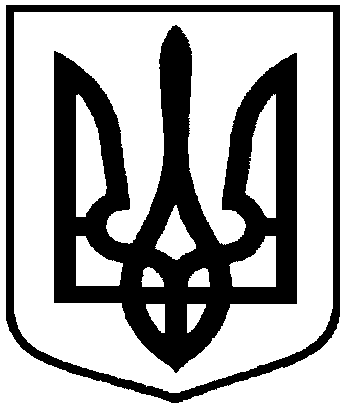 від 09 серпня 2023 року № 3979 - МРм. СумиПро внесення змін до рішення Сумської міської ради від 26 січня 2022 року           № 2713 - МР «Про затвердження комплексної Програми Cумської міської територіальної громади «Охорона  здоров'я» на 2022-2024 роки» (зі змінами)Начальник  управління  охорони здоров’я Сумської міської радиОлена ЧУМАЧЕНКООлена ЧУМАЧЕНКОЗаступник  міського голови з питань діяльності виконавчих органів радиСтаніслав ПОЛЯКОВСтаніслав ПОЛЯКОВДиректор  департаменту фінансів, економіки та інвестицій Сумської міської радиСвітлана ЛИПОВАСвітлана ЛИПОВАНачальник правового управлінняОлег ЧАЙЧЕНКООлег ЧАЙЧЕНКО